REVISED INTERVIEW PROGRAMME FOR THE MONTH OF JANUARY, 2023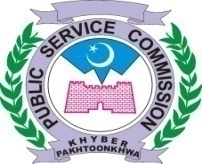 PANEL-IPANEL-IIPANEL-IIIPANEL-IVPANEL-VPANEL-VI 								            BY ORDER OF THE HON’BLE CHAIRMAN No. PSC / DR / int / 01/JAN/2023-B							                                            Dated: 28.12.2022								NOTE:	No change in this schedule will be made without approval of the Hon’ble Chairman PSC.Concerned Assistants and Superintendents will must issue interview call letters to all eligible candidates 15 days before interviews as per our Regulation No. 27(a). DIRECTOR RECRUITMENTJANUARY, 2023JANUARY, 2023JANUARY, 2023JANUARY, 2023JANUARY, 2023Post(s)Advt. No.CandidatesDealing SuperintendentMTWTHF23456(45) Provincial Planning Services Officers (BPS-17) in Planning & Development Department.05/2021Sr. 01Total=7713 daily08 on FridayMiss. Naumana Jabeen910---(45) Provincial Planning Services Officers (BPS-17) in Planning & Development Department.05/2021Sr. 01Total=7713 daily08 on FridayMiss. Naumana JabeenMTWTHF23456(18) Male Lecturer Commerce (BPS-17) in Commerce Colleges.04.2021Sr. 25(i)Total=11013 daily08 on FridayMr. Muhammad Shoaib9101112-(18) Male Lecturer Commerce (BPS-17) in Commerce Colleges.04.2021Sr. 25(i)Total=11013 daily08 on FridayMr. Muhammad Shoaib----13(03) Female Lecturer Home Economics (BPS-17) in Higher Education Department.06/2021Sr. 0212 in allMr. Muhammad Shoaib1617181920(42) Female Subject Specialist Statistics (BPS-17) in Elementary & Secondary Education Department.Continue…….09.2021,Sr. 10Total=18013 daily08 on Friday(180-146)Balance=34Mr. Noor Muhammad2324252627(42) Female Subject Specialist Statistics (BPS-17) in Elementary & Secondary Education Department.Continue…….09.2021,Sr. 10Total=18013 daily08 on Friday(180-146)Balance=34Mr. Noor Muhammad3031---(42) Female Subject Specialist Statistics (BPS-17) in Elementary & Secondary Education Department.Continue…….09.2021,Sr. 10Total=18013 daily08 on Friday(180-146)Balance=34Mr. Noor MuhammadMTWTHF23456(40) Assistant Engineer/ SDO (Civil) (BPS-17) in Communication & Works Department.09.2021Sr. 09Total=22513 daily08 on FridayMr. Javed910111213(40) Assistant Engineer/ SDO (Civil) (BPS-17) in Communication & Works Department.09.2021Sr. 09Total=22513 daily08 on FridayMr. Javed1617181920(40) Assistant Engineer/ SDO (Civil) (BPS-17) in Communication & Works Department.09.2021Sr. 09Total=22513 daily08 on FridayMr. Javed232425--(40) Assistant Engineer/ SDO (Civil) (BPS-17) in Communication & Works Department.09.2021Sr. 09Total=22513 daily08 on FridayMr. Javed---2627(19) Assistant Engineer/ SDO (Civil) (BPS-17) in Public Health Engineering Department.Continue…….11/2021Sr. 17Total=9513 daily08 on Friday(95-47)Balance=48Mr. Javed3031---(19) Assistant Engineer/ SDO (Civil) (BPS-17) in Public Health Engineering Department.Continue…….11/2021Sr. 17Total=9513 daily08 on Friday(95-47)Balance=48Mr. JavedMTWTHF23456(13) Sub-Divisional Wildlife Officer (BPS-17) in Forestry, Environment & Wildlife Department.04.2021Sr. 06Total=7213 daily08 on FridayMr. Hazrat Khan Afridi910---(13) Sub-Divisional Wildlife Officer (BPS-17) in Forestry, Environment & Wildlife Department.04.2021Sr. 06Total=7213 daily08 on FridayMr. Hazrat Khan Afridi--111213(07) Sub-Divisional Wildlife Officer (BPS-17) in Forestry, Environment & Wildlife Department.01/2022Sr. 22Total=6113 daily08 on FridayMr. Hazrat Khan Afridi1617---(07) Sub-Divisional Wildlife Officer (BPS-17) in Forestry, Environment & Wildlife Department.01/2022Sr. 22Total=6113 daily08 on FridayMr. Hazrat Khan Afridi--181920(26) Male Subject Specialist Pushto (BPS-17) in Elementary & Secondary Education Department.Continue…….09/2021Sr. 11Total=14113 daily08 on Friday(141-120)Balance=21Mr. Alam Zeb2324252627(26) Male Subject Specialist Pushto (BPS-17) in Elementary & Secondary Education Department.Continue…….09/2021Sr. 11Total=14113 daily08 on Friday(141-120)Balance=21Mr. Alam Zeb3031---(26) Male Subject Specialist Pushto (BPS-17) in Elementary & Secondary Education Department.Continue…….09/2021Sr. 11Total=14113 daily08 on Friday(141-120)Balance=21Mr. Alam ZebMTWTHF23456(300) Veterinary Officers (Health) (BPS-17) In Livestock And Dairy Development (Extension Wing).Continue…….01.2022Sr. 01Total=151513 daily08 on Friday (1515-259)Balance=1256Mr. Hazrat Khan Afridi910111213(300) Veterinary Officers (Health) (BPS-17) In Livestock And Dairy Development (Extension Wing).Continue…….01.2022Sr. 01Total=151513 daily08 on Friday (1515-259)Balance=1256Mr. Hazrat Khan Afridi1617181920(300) Veterinary Officers (Health) (BPS-17) In Livestock And Dairy Development (Extension Wing).Continue…….01.2022Sr. 01Total=151513 daily08 on Friday (1515-259)Balance=1256Mr. Hazrat Khan Afridi2324252627(300) Veterinary Officers (Health) (BPS-17) In Livestock And Dairy Development (Extension Wing).Continue…….01.2022Sr. 01Total=151513 daily08 on Friday (1515-259)Balance=1256Mr. Hazrat Khan Afridi3031---(300) Veterinary Officers (Health) (BPS-17) In Livestock And Dairy Development (Extension Wing).Continue…….01.2022Sr. 01Total=151513 daily08 on Friday (1515-259)Balance=1256Mr. Hazrat Khan AfridiMTWTHF-----(35) Dental Surgeons (BPS-17) in Health Department. Continue……..03/2021Sr. 06Total = 25013 daily 08 on Friday(250-168)Balance=82Mr. Aslam Mir--111213(35) Dental Surgeons (BPS-17) in Health Department. Continue……..03/2021Sr. 06Total = 25013 daily 08 on Friday(250-168)Balance=82Mr. Aslam Mir1617181920(35) Dental Surgeons (BPS-17) in Health Department. Continue……..03/2021Sr. 06Total = 25013 daily 08 on Friday(250-168)Balance=82Mr. Aslam Mir2324252627(35) Dental Surgeons (BPS-17) in Health Department. Continue……..03/2021Sr. 06Total = 25013 daily 08 on Friday(250-168)Balance=82Mr. Aslam Mir3031---(35) Dental Surgeons (BPS-17) in Health Department. Continue……..03/2021Sr. 06Total = 25013 daily 08 on Friday(250-168)Balance=82Mr. Aslam Mir